PRESENTA EL INEGI SU CALENDARIO DE DIFUSIÓN DE INFORMACIÓN ESTADÍSTICA, GEOGRÁFICA Y DE INTERÉS NACIONAL DEL PRIMER SEMESTRE DE 2022 La Junta de Gobierno del Instituto aprobó, además, cambios al calendario del segundo semestre de 2021.Por primera vez, el INEGI presentará información preliminar trimestral de las defunciones registradas; en agosto próximo ofrecerá datos de defunciones  registradas durante el primer trimestre de este mismo año y en febrero de 2022 se conocerá la información del tercer trimestre. Para brindar mayor oportunidad en la difusión y atendiendo las mejores prácticas internacionales, el INEGI pone a disposición de los usuarios su Calendario de Difusión de Información Estadística, Geográfica y de Interés Nacional del primer semestre de 2022.El calendario contiene las fechas de actualización y difusión de resultados de 70 programas o indicadores; 31 de ellos con Información de Interés Nacional (IIN) y 39 con información estadística o geográfica.La Junta de Gobierno del INEGI, encabezada por su presidente Julio Santaella, aprobó además modificaciones al calendario del segundo semestre de 2021, entre las que destacan el incremento en la oferta de información sobre defunciones registradas y la inclusión de información sobre la Desagregación Sectorial del Indicador Oportuno de la Actividad Económica.Por primera vez y debido a la relevancia de contar con información preliminar de las defunciones registradas en México, previamente considerado por el Instituto y detonado por las necesidades de información derivadas de la emergencia sanitaria por la Covid-19, se presentará información trimestral preliminar de las defunciones registradas a cinco meses de concluido el trimestre. La difusión se hará de la siguiente manera: Agosto de 2021: se dará a conocer información correspondiente al primer trimestre de este mismo año. Enero de 2022: se difundirá información de las defunciones registradas durante el primer semestre de 2021.Febrero de 2022: se complementará la información con datos del tercer trimestre de 2021.Será en diciembre de este año cuando la Junta de Gobierno dé a conocer el calendario de difusión de información del segundo semestre de 2022 en la que se incluirá la fecha de entrega de resultados de los reportes anual preliminar y anual definitivo sobre defunciones registradas correspondientes a 2021.La información que se dará a conocer en agosto de 2021 y febrero de 2022 incluirá datos de muertes registradas por edad, sexo y entidad federativa, sin referencia de causa básica de la defunción. La información de enero de 2022 incluirá datos nacionales preliminares con desagregación por sexo y principal causa básica de muerte, así como datos estatales preliminares desagregados por sexo.También se incorpora al calendario el programa Desagregación Sectorial del Indicador Oportuno de la Actividad Económica, ejercicio de estadística experimental que permite a los usuarios tener con mayor oportunidad una idea de los cambios en los niveles de la actividad económica.La Desagregación Sectorial del Indicador Oportuno de la Actividad Económica dará a conocer sus estimaciones a cuatro semanas del cierre del último mes de cada trimestre y se adelantará en cuatro semanas a los datos del Indicador Global de la Actividad Económica.Ofrecerá resultados con un desglose de 86 actividades productivas y presentará variaciones estimadas del empleo formal por actividad, por niveles de ingreso y por tamaños de empresas, así como su distribución geográfica por entidad federativa.La consulta del Calendario de Difusión de Información Estadística, Geográfica y de Interés Nacional puede realizarse en el sitio del Instituto: (https://www.inegi.org.mx) o directamente en la siguiente  página: https://www.inegi.org.mx/app/saladeprensa/calendario/default.html.-oOo-Para consultas de medios y periodistas, contactar a: comunicacionsocial@inegi.org.mxo llamar al teléfono (55) 52-78-10-00, exts. 1134, 1260 y 1241.Dirección de Atención a Medios / Dirección General Adjunta de Comunicación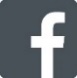 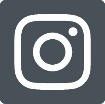 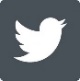 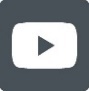 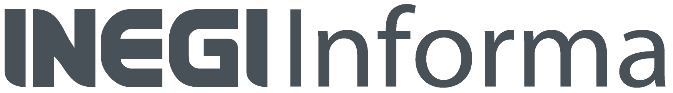 